Comunicado de ImprensaMarcas de cerveja Super Bock e Cristal voltam a estar disponíveis no mercado angolanoSuper Bock Group e Refriango fecham parceria para Angola O Super Bock Group retoma a atividade comercial no mercado angolano, país que é indissociável do programa de internacionalização da empresa. A parceria com a Refriango, que foi apresentada esta tarde em Angola, volta a permitir aos consumidores terem acesso à Super Bock e à Cristal, marcas de cerveja reconhecidas pela qualidade e que sempre estiveram entre as suas preferências.O CEO do Super Bock Group, Rui Lopes Ferreira, afirma que “retomarmos a nossa operação em Angola, através da Refriango, é algo que nos deixa particularmente satisfeitos, pois partilhamos da mesma ambição e visão estratégica. A unidade industrial de que dispõem, pela capacidade instalada, vai permitir-nos preencher as atuais necessidades do mercado e pelos efeitos esperados no negócio, significa que voltaremos também a contribuir para a economia do país.”“A Super Bock e a Cristal sempre foram marcas fortes e muito acarinhadas localmente. São reconhecidas pela inovação regular que levam ao consumidor e capacidade de estabelecer ligação com os consumidores angolanos em momentos de alegria, convívio e comemoração do seu dia-a-dia,” conclui Rui Lopes Ferreira. Já para Diogo Caldas, CEO da Refriango “a Refriango tem como eixo estratégico o desenvolvimento e diversificação do seu portefólio de cervejas. É nossa missão dar a oportunidade aos angolanos de escolherem produtos de qualidade a preços acessíveis. Com esta parceria, garantimos o acesso a marcas internacionais que vão ao encontro do gosto dos consumidores permitindo a escolha diversificada para diferentes momentos de consumo, bem como celebramos mais uma ponte para Angola, mais um caminho que queremos abrir para o crescimento da economia Angolana e desenvolvimento do país”.“É muito prestigiante para a nossa indústria e para o país, esta parceria com o Super Bock Group. Vem mais uma vez dar provas que temos desenvolvido um bom trabalho no sector cervejeiro, com o reconhecimento do nosso parque industrial e capacidade de oferecer aos nossos parceiros, produtos de qualidade, distribuição e comercialização”, declara ainda o CEO da Refriango.Globalmente, a parceria, com um investimento valorizado em mais de 5 milhões de dólares no primeiro ano de atividade, visa promover o crescimento da atividade industrial, com resultante aumento de postos de trabalho diretos e indiretos.Será agora em conjunto com a Refriango que o Super Bock Group vai voltar a proporcionar a melhor experiência cervejeira em Angola, através da Super Bock e Cristal, e a trazer inovação ao mercado, nomeadamente com embalagens em formatos mais amigos do ambiente, mas que mantêm o sistema de abertura fácil. Este sistema foi introduzido pela empresa em Angola, em 2010, e é muito valorizado localmente. Assim, a Super Bock estará disponível em formato tara retornável (TR) 0,25cl, lata 330ml e barril 50L; e a Cristal em TR 0,25cl e tara perdida 0,25cl.Para marcar este regresso a Angola estão já previstas várias dinâmicas de comunicação e de ativação. A Super Bock vai dar continuidade à defesa da Amizade, um conceito trabalhado globalmente pela marca há vários anos e a marca Cristal, que tem um património emocional histórico com os Angolanos, terá a sua comunicação sob o mote “Adivinha quem voltou?”. Sobre a Refriango A Refriango é uma empresa especializada na produção e distribuição de refrigerantes sumos, águas, bebidas energéticas e bebidas alcoólicas. Posicionada no top de empresas angolanas e uma das maiores referências do continente africano, a Refriango é detentora de um portfólio vasto de marcas, algumas das quais líderes de mercado nos segmentos em que atuam. A Refriango detém uma das maiores unidades industriais do continente africano, com 42 hectares, e tecnologia de ponta ao nível das melhores fábricas mundiais de bebidas. A Refriango está acreditada e certificada internacionalmente pelo cumprimento dos padrões das mais rigorosas metodologias de higiene, qualidade e segurança. É a única empresa de bebidas em angola acreditada pela norma ISO 22000 pelo IPAC e onde os laboratórios são os únicos em Angola acreditados pela APCER. Sobre o Super Bock GroupO Super Bock Group é a maior empresa portuguesa de bebidas refrescantes, liderando o seu setor de atividade através de uma estratégia multimarca. É também a principal cervejeira em Portugal e a principal exportadora nacional de cerveja, através da marca Super Bock. Estrategicamente, o foco está em dar continuidade ao desenvolvimento de marcas fortes e na produção de bebidas em três categorias – Cervejas (Super Bock e Carlsberg), Águas (Pedras e Vitalis) e Sidras (Somersby). Está também presente nos segmentos dos refrigerantes e vinhos, na produção e comercialização de malte e no negócio do turismo, detendo dois ativos de referência na região de Trás-os-Montes: os parques lúdico-termais Vidago e Pedras Salgadas.É uma empresa de capital maioritariamente português, detida em 44% pelo Grupo Carlsberg e em 56% pelo Grupo VIACER.Lisboa, 01 de outubro de 2021Informações adicionais: RAQUEL PELICA :: ISABEL CARRIÇO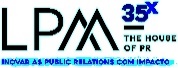 Tel. 218 508 110 :: Tlm 961 571 726:: 965 232 496RAQUELPELICA@LPMCOM.PT:: ISABELCARRICO@LPMCOM.PTEd. Lisboa Oriente, Av. Infante D. Henrique, 333 H, esc.49, 1800-282 Lisboa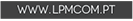 